Regulamin Koła Naukowego Inżynierii Chemicznej i ProcesowejROZDZIAŁ IPostanowienia ogólne§ 1. Nazwa Koła brzmi „Koło Naukowe Inżynierii Chemicznej i Procesowej”, zwane dalej „Kołem”. § 2. Koło działa przy Wydziale Inżynierii Chemicznej i Procesowej Politechniki Warszawskiej, zwanym dalej „Wydziałem”. § 3. Koło działa zgodnie z obowiązującym prawem, w szczególności z ustawą z dnia 20 lipca 2018 r. Prawo o szkolnictwie wyższym i nauce (Dz. U. z 2018 r., poz. 1668) oraz ze Statutem Politechniki Warszawskiej. § 4. Koło nie posiada osobowości prawnej i działa w ramach struktury Politechniki Warszawskiej. § 5. Koło posiada logo w postaci prostego czarnego schematu reaktora wypełnionego cieczą z trzema pęcherzami gazu wewnątrz, umieszczonego w okrągłej obwiedni koloru niebieskiego z napisem „Koło Naukowe Inżynierii Chemicznej i Procesowej”. Wzór logo przedstawia załącznik nr 1 niniejszego regulaminu. ROZDZIAŁ IICele Koła§ 6. Cele działalności Koła to: umożliwienie członkom Koła rozwijania i pogłębiania wiedzy teoretycznej i praktycznej w dziedzinie inżynierii chemicznej i procesowej; indywidualny rozwój naukowy członków Koła oraz kształcenie umiejętności pracy zespołowej; popularyzacja inżynierii chemicznej i procesowej wśród studentów Politechniki Warszawskiej i innych uczelni oraz wśród społeczeństwa; nawiązywanie kontaktów i współpracy z innymi kołami naukowymi, instytucjami naukowymi i zakładami, których działalność jest związana z inżynierią chemiczną i procesową. § 7. Powyższe cele Koło realizuje poprzez: udział w pracach badawczych Wydziału; tworzenie projektów badawczych i naukowych, także we współpracy z innymi instytucjami naukowymi i zakładami; organizowanie konferencji w tematyce związanej z celami Koła; organizowanie zajęć dydaktycznych, warsztatowych i pokazowych dla dzieci i młodzieży; udział w inicjatywach o charakterze naukowym i popularnonaukowym organizowanych przez inne podmioty. ROZDZIAŁ IIICzłonkowie Koła§ 8. Członkiem Koła może zostać każdy student i doktorant Politechniki Warszawskiej zainteresowany realizacją celów Koła, w szczególności studenci oraz doktoranci Wydziału, przy którym działa Koło.§ 9. Członkami honorowymi Koła mogą być absolwenci PW lub zatrudnieni w niej nauczyciele akademiccy, a także inne osoby, które położyły szczególne zasługi dla rozwoju Koła. § 10. W przypadku, gdy kandydat na członka studiuje na wydziale innym niż Wydział, przy którym działa Koło, przed przyjęciem wniosku powinien on odbyć rozmowę z przynajmniej jednym członkiem Zarządu, w której uzasadni chęć wstąpienia do Koła. § 11.Członkostwo zwyczajne nabywa się na mocy decyzji Zarządu Koła, na podstawie pisemnego wniosku złożonego przez kandydata na członka.Kandydatowi na członka Koła przysługuje odwołanie od decyzji Zarządu w przedmiocie odmowy przyjęcia na członka do Walnego Zebrania w terminie 7 dni od otrzymania decyzji Zarządu. Decyzja Walnego Zebrania, o której mowa w ust. 2, jest ostateczna. Wzór Wniosku o przyjęcie do Koła stanowi załącznik nr 2 niniejszego regulaminu. § 12. Każdy nowoprzyjęty Członek Koła odbywa trzymiesięczny okres próbny liczony od daty zatwierdzenia Wniosku o przyjęcie do Koła przez Zarząd. Członek Koła na okresie próbnym powinien wykazać się aktywną działalnością przy realizacji celów Koła w dowolnie wybranym przez siebie obszarze, o którym informuje Zarząd w celu zatwierdzenia. Przed upływem okresu próbnego Członek Koła składa Sprawozdanie z działalności Członka w okresie próbnym. Zarząd Koła może w uzasadnionych przypadkach zadecydować o jednorazowym przedłużeniu okresu próbnego na okres maksymalnie trzech miesięcy. Przedłużenie okresu próbnego rozpatruje się indywidualnie dla każdego Członka lub, w uzasadnionych sytuacjach, dla grupy Członków. Wzór Sprawozdania z działalności Członka w okresie próbnym stanowi załącznik nr 3 niniejszego regulaminu. § 13. Członek Koła ma prawo: uczestnictwa w Walnym Zebraniu; zgłaszania opinii, wniosków i postulatów pod adresem władz Koła; czynnego i biernego prawa wyborczego (nie dotyczy Członków, którzy w dniu wyborów są w trakcie okresu próbnego oraz Członków honorowych); zgłaszania pomysłów na projekty lub wydarzenia oraz koordynowania nimi; spędzania przerw i czasu wolnego w głównym pokoju i innych pomieszczeniach do dyspozycji Koła oraz korzystania z dostępnych w nich udogodnień (takich jak: mikrofalówka, lodówka, drukarka, komputer, biurka do pracy). § 14. Członek Koła ma obowiązek: przestrzegać postanowień niniejszego Regulaminu oraz uchwał organów Koła; aktywnie uczestniczyć w pracach Koła; dbać o godny wizerunek Koła i Politechniki Warszawskiej; terminowo wywiązywać się z powierzonych prac; uczestniczyć we wszystkich Walnych Zebraniach, w szczególności zebraniu inaugurującym rok akademicki oraz zebraniach wyborczych; złożyć w ciągu pierwszego miesiąca roku akademickiego Sprawozdanie z działalności w Kole w ubiegłym roku akademickim; uiszczać składkę członkowską w wysokości 10 złotych na semestr, płatną w ciągu pierwszych dwóch miesięcy danego semestru lub przed zakończeniem okresu próbnego; troszczyć się o miłą atmosferę oraz dbać o czystość w głównym pokoju i innych pomieszczeniach, które są do dyspozycji Koła. Wzór Sprawozdania z działalności w Kole w ubiegłym roku akademickim stanowi załącznik nr 4 niniejszego regulaminu. § 15. Członkostwo ustaje na skutek: jednogłośnej decyzji Zarządu w przypadku postępowania Członka Koła w sposób rażąco sprzeczny ze Statutem PW lub obowiązkami studenta; jednogłośnej decyzji Zarządu w przypadku stwierdzenia niewypełniania przez Członka celów działalności Koła, na podstawie wielomiesięcznej obserwacji w trakcie danego roku akademickiego; dwukrotnej, następującej po sobie nieusprawiedliwionej nieobecności na Walnym Zebraniu; decyzji Członka Zarządu w przypadku nieuiszczenia składki członkowskiej w odpowiednim terminie; decyzji Członka Zarządu w przypadku niezłożenia w odpowiednim terminie Sprawozdania z działalności w Kole w ubiegłym roku akademickim lub Sprawozdania z działalności Członka w okresie próbnym; utracie przez Członka Koła statusu studenta lub doktoranta PW; samodzielnie złożonego pisemnego Wniosku o wykreślenie z listy Członków, którego wzór stanowi załącznik nr 5 niniejszego regulaminu; śmierci członka. § 16. Członkowi Koła przysługuje w terminie 14 dni odwołanie od decyzji Zarządu podjętych według § 15. pkt. 1 i 2 do Walnego Zebrania, którego decyzja jest ostateczna. § 17. Członkowi Koła przysługuje w terminie 14 dni odwołanie od decyzji Członka Zarządu podjętych według § 15. pkt. 4 i 5 do Przewodniczącego Koła, którego decyzja jest ostateczna. § 18. W przypadku wstąpienia do grona Członków Koła po wcześniejszej utracie członkostwa, Członek ponownie odbywa okres próbny na zasadach wymienionych w § 12. ROZDZIAŁ IVZarząd§ 19. Zarząd jest podstawowym organem decydującym o bieżącej i przyszłej działalności Koła, który za wyniki tej działalności odpowiada przed Członkami Koła, Władzami Wydziału, Opiekunem Koła i reprezentacjami innych podmiotów, z którymi Koło zawiera współpracę. § 20. Zarząd jest wybierany jako skład pięcioosobowy w tajnych wyborach. Wybory do Zarządu odbywają się na zasadach określonych w załączniku nr 6 niniejszego regulaminu. § 21. Do kompetencji Zarządu należy: reprezentowanie Koła; organizowanie i kierowanie pracą Koła, określanie kierunków pracy Koła; nadzór nad postępami projektów i organizacją wydarzeń; decydowanie o przyjmowaniu i wykluczaniu osób z listy Członków Koła; wykonywanie uchwał Walnego Zebrania; zarządzanie budżetem Koła i pozyskanymi środkami materialnymi; informowanie Członków Koła o podejmowanych inicjatywach i sposobach wzięcia w nich udziału za pośrednictwem mediów społecznościowych, grup dyskusyjnych oraz plakatów i ogłoszeń w głównym pokoju Koła, gablocie oraz na Wydziale; podejmowanie decyzji we wszystkich sprawach nie zastrzeżonych do kompetencji Walnego Zebrania. § 22. Decyzje Zarządu w sprawie wykluczenia z listy Członków Koła muszą być podejmowane jednogłośnie przez wszystkich członków Zarządu. Zapis tych decyzji musi być udostępniony dla Członków Koła w sposób taki, by każdy mógł się z nim zapoznać. § 23. Zarząd spośród swojego grona wybiera Przewodniczącego Koła, Zastępcę Przewodniczącego oraz Sekretarza. W przypadku odwołania Członka Zarządu sprawującego jedną z powyższych funkcji, Zarząd na nowo wybiera ze swojego grona osobę do jej sprawowania. Nie dotyczy to Przewodniczącego – w takim przypadku funkcję przejmuje Zastępca Przewodniczącego aż do końca kadencji, jednocześnie wybierając swojego Zastępcę. Jeżeli skład Zarządu zmniejszy się do czterech osób, Zarząd może jednogłośnie podjąć decyzję o funkcjonowaniu w zmniejszonym składzie aż do końca kadencji. W przeciwnym wypadku należy przeprowadzić wybory uzupełniające do Zarządu. W przypadku, gdy skład Zarządu zmniejszy się poniżej czterech osób lub z funkcji zrezygnuje Przewodniczący, należy przeprowadzić wybory uzupełniające do Zarządu. § 24. Kadencja Zarządu trwa od początku do końca roku akademickiego zgodnie z harmonogramem ustalonym przez Rektora PW. § 25. Członkowie Zarządu wybrani w wyborach uzupełniających posiadają tę rolę aż do końca kadencji Zarządu, za którego zostali wybrani. § 26. Odwołanie Członka Zarządu może nastąpić: na wniosek co najmniej 25% Członków Koła i po uchwale Walnego Zebrania podjętej większością głosów w obecności przynajmniej 1/3 uprawnionych do głosowania; po jednogłośnej decyzji pozostałych Członków Zarządu przy stwierdzeniu niewywiązywania się z obowiązków na podstawie wielomiesięcznej obserwacji w trakcie danego roku akademickiego lub udokumentowanego działania na szkodę Koła. Decyzja musi zostać pozytywnie zaopiniowana przez Opiekuna Koła; przy samodzielnej rezygnacji. § 27. Przewodniczący reprezentuje Koło i może składać jednoosobowo oświadczenia woli w imieniu Zarządu i Koła. § 28. Przewodniczący Koła może upoważnić pozostałych Członków Zarządu oraz Koordynatorów projektów do składania oświadczenia woli w imieniu Zarządu i Koła jednorazowo lub długotrwale w określonej sprawie. § 29. Przewodniczący Koła na prośbę Członka wystawia zaświadczenie o działalności w Kole. Treść zaświadczenia jest zmienna w zależności od czynności poświadczonych przez Członka w corocznych sprawozdaniach oraz okresu jego działalności. ROZDZIAŁ VWalne Zebranie§ 30. Walne Zebranie to organ Koła pomocniczy wobec Zarządu, który reprezentuje wszystkich Członków Koła, ich wolę oraz potrzeby. § 31. W skład Walnego Zebrania wchodzą wszyscy Członkowie Koła. § 32. Do kompetencji Walnego Zebrania należy: wybór, odwoływanie i uzupełnianie składu Zarządu; udzielanie absolutorium z działalności Zarządu za dany rok akademicki; uchwalanie zmian w Regulaminie Koła; podejmowanie uchwał na podstawie wniosków Członków Koła lub Zarządu; wnioskowanie o nadanie tytułu honorowego Członka Koła; podjęcie uchwały w sprawie rozwiązania Koła. § 33. Zarząd zwołuje Walne Zebranie przynajmniej dwa razy w roku akademickim, przynajmniej raz w semestrze. Zarząd ma obowiązek zwołać Walne Zebranie także na wniosek co najmniej 1/3 członków Koła, w terminie nie przekraczającym 14 dni od daty wpłynięcia wniosku. § 34. Walne Zebranie inaugurujące nowy rok akademicki powinno odbyć się w ciągu miesiąca od jego rozpoczęcia. Podczas niego nowy Zarząd ogłasza swoje plany na aktualną kadencję. § 35. Walne Zebranie sprawozdawczo-podsumowujące powinno odbyć się najpóźniej na 3 tygodnie przed rozpoczęciem letniej sesji egzaminacyjnej. Podczas niego Walne Zebranie udziela absolutorium z działalności Zarządu za dany rok akademicki oraz odbywają się wybory do Zarządu. § 36. Termin Walnego Zebrania musi zostać ogłoszony z przynajmniej tygodniowym wyprzedzeniem. § 37. Jeżeli podczas Walnego Zebrania planowane jest przeprowadzenie wyborów do Zarządu lub wyborów uzupełniających, należy to zaznaczyć we wszystkich ogłoszeniach dotyczących tego zebrania. § 38. Walne Zebrania są otwarte – może w nich uczestniczyć każdy student, doktorant i pracownik Politechniki Warszawskiej oraz inne osoby zainteresowane pracą Koła. § 39. Podczas każdego Walnego Zebrania należy przeznaczyć czas na wolne wnioski, które może składać każdy Członek Koła. § 40. Uchwały Walnego Zebrania podejmowane są zwykłą większością głosów w obecności co najmniej 1/3 uprawnionych do głosowania, o ile niniejszy Regulamin nie stanowi inaczej. § 41. Członek Koła powinien usprawiedliwić nieobecność na Walnym Zebraniu najpóźniej w ciągu 3 dni od tego zebrania. Usprawiedliwienia powinny być zgłaszane do Zarządu. W przypadku zgłaszania nieobecności na Walnym Zebraniu przed jego terminem, można zrobić to bez podania przyczyny nieobecności. ROZDZIAŁ VIIProjekty§ 42. Projekt to każda działalność Członków Koła związana z realizacją celów Koła. § 43. Każdy projekt musi posiadać Koordynatora zatwierdzonego przez Zarząd. § 44. Koordynator odpowiada przed Zarządem za stan i postępy projektu oraz za cele, na które przeznaczane są środki pochodzące z budżetu Koła lub przeznaczone do dyspozycji Koła. § 45. W realizacji projektu może wziąć udział każdy Członek Koła. Koordynator powinien otrzymać informację o chęci udziału danego Członka w jego projekcie. ROZDZIAŁ VIIIOpiekun Koła§ 46. Opiekunem naukowym Koła może być pracownik Politechniki Warszawskiej. Opiekun naukowy Koła wybierany jest na czas nieokreślony. § 47. Do kompetencji Opiekuna Koła należy: wspieranie i koordynacja działalności Koła; zatwierdzanie tematów projektów podejmowanych przez Koło i merytoryczna pomoc w ich realizacji; zatwierdzanie zmian w Regulaminie Koła; opiniowanie zmian składu Zarządu, o których mowa w § 26. ust. 2. ROZDZIAŁ IXMajątek i finanse Koła§ 48. Praca w organach Koła oraz przy realizacji projektów ma charakter społeczny.Dla realizacji swoich celów Koło korzysta ze środków finansowych: przyznanych przez Uczelnię z jej budżetu; przekazanych przez sponsorów w formie darowizny; wypracowanych przez Członków Koła i przekazanych na konto uczelni na podstawie umów zawieranych przez uczelnię z innymi podmiotami; składek Członków Koła. Środki uzyskane ze składek członkowskich mogą być wydawane tylko na cele związane z działalnością Koła po uprzedniej zgodzie Przewodniczącego. 2) Środki uzyskane ze składek członkowskich muszą być przechowywane w bezpiecznym miejscu, do którego dostęp mają tylko członkowie Zarządu. Dowody zakupów dokonanych ze składek członkowskich należy przechowywać co najmniej do końca aktualnej kadencji Zarządu. Dyspozycje Zarządu Koła dotyczące środków przyznawanych przez Uczelnię wymagają akceptacji Opiekuna Koła. ROZDZIAŁ XPostanowienia końcowe§ 49. Uchwały organów Koła nie mogą naruszać powagi lub interesu Politechniki Warszawskiej. Uchwały organów Koła mogą być uchylone przez Rektora Politechniki Warszawskiej lub Władze Wydziału w przypadku ich niezgodności z przepisami prawa, Statutem Politechniki Warszawskiej lub niniejszym Regulaminem. § 50. Zmiany dotyczące Regulaminu wprowadza się w drodze uchwały Walnego Zebrania przyjętej bezwzględną większością głosów w obecności co najmniej 1/3 uprawnionych do głosowania. Uchwała w sprawie zmiany Regulaminu wymaga zatwierdzenia przez Rektora Politechniki Warszawskiej.§ 51. Rozwiązanie Koła następuje w drodze: uchwały Walnego Zebrania przyjętej bezwzględną większością głosów w obecności co najmniej połowy uprawnionych do głosowania; 2) decyzji Rektora o wykreśleniu z Rejestru; uchwały Senatu Politechniki Warszawskiej, podjętej na wniosek Rektora Politechniki Warszawskiej, na podstawie ustawy z dnia 20 lipca 2018 r. Prawo o szkolnictwie wyższym i nauce (Dz. U. z 2018 r., poz. 1668) oraz ze Statutem Politechniki Warszawskiej. Niniejszy Regulamin wchodzi w życie po zatwierdzeniu przez Biuro Rektora oraz Biuro OrganizacyjnoPrawne Politechniki Warszawskiej. Załączniki: 1. Wzór logo Koła Naukowego Inżynierii Chemicznej i Procesowej. 2. Wzór Wniosku o przyjęcie do grona Członków Koła. 3. Wzór Sprawozdania z działalności Członka w okresie próbnym. 4. Wzór Sprawozdania z działalności Członka w ubiegłym roku akademickim. 5. Wzór Wniosku o wykreślenie z listy Członków Koła. 6. Zasady przeprowadzania wyborów do Zarządu.   Załącznik nr 1 do Regulaminu Koła Naukowego Inżynierii Chemicznej i ProcesowejLogo Koła Naukowego Inżynierii Chemicznej i Procesowej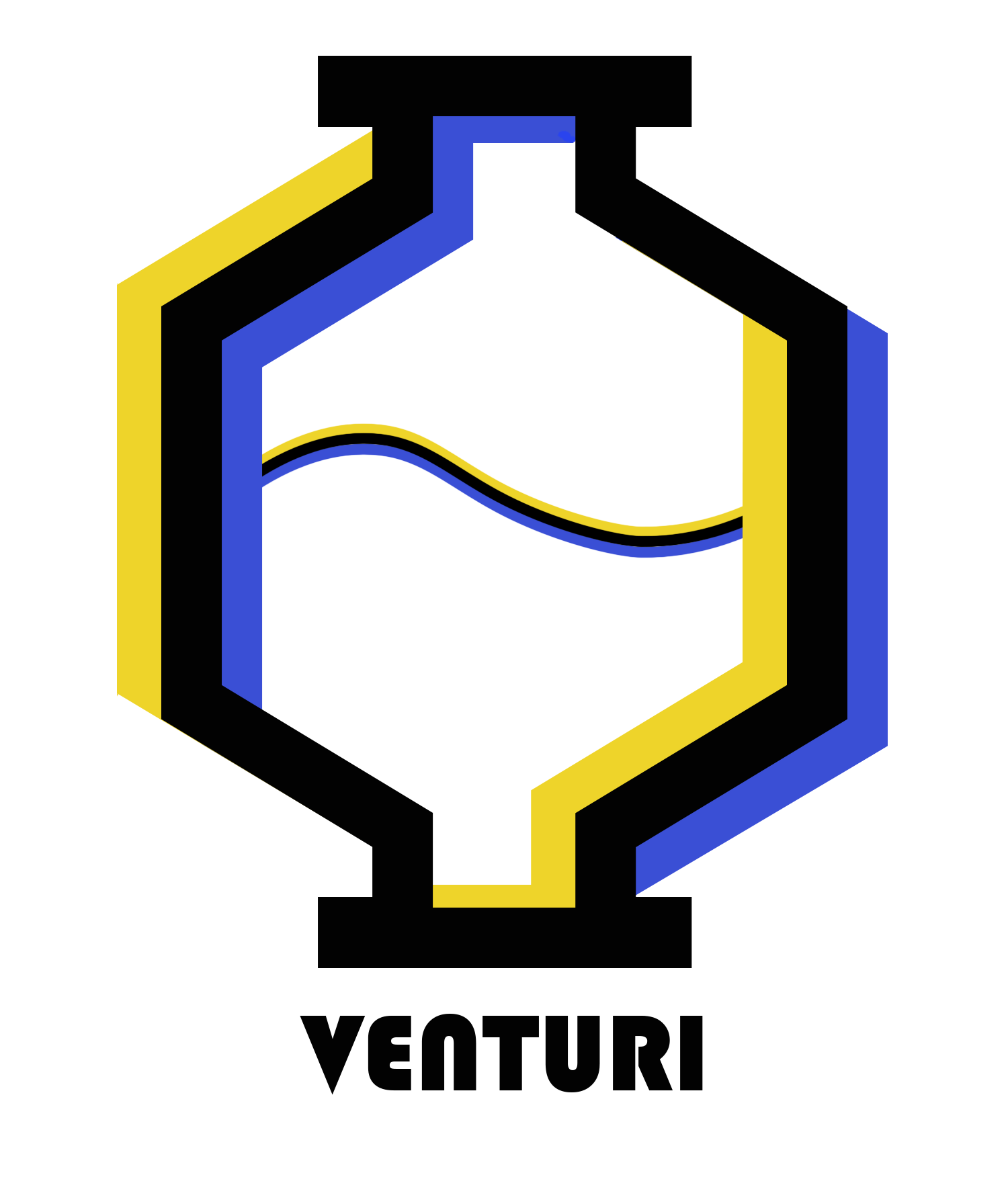 Załącznik nr 2 do Regulaminu Koła Naukowego Inżynierii Chemicznej i ProcesowejImię i nazwisko: 	___________________________	Warszawa, dnia ___/___/20___ r.Adres e-mail:	___________________________Numer telefonu: 	_________________Numer albumu: 	_________________Rok studiów, grupa:	_________________WNIOSEKo przyjęcie do Koła Naukowego Inżynierii Chemicznej i ProcesowejProszę o przyjęcie mnie do grona członków Koła Naukowego Inżynierii Chemicznej i Procesowej.Dlaczego chcesz wstąpić do Koła?____________________________________________________________________________________________________________________________________________________________________Do której sekcji chciałbyś dołączyć i dlaczego? Czy (i jakie) posiadasz doświadczenie w tym zakresie?________________________________________________________________________________________________________________________________________________________________________________________________________________________________________________________________________________________________________________________________________Który projekt realizowany przez Koło najbardziej Ci się spodobał i dlaczego?________________________________________________________________________________________________________________________________________________________________________________________________________________________________________________________________________________________________________________________________________Jestem świadomy, że przez pierwsze trzy miesiące będę na okresie próbnym, w trakcie którego wezmę udział w działalności Koła. Przed końcem okresu próbnego złożę sprawozdanie z działalności w tym czasie, zapoznam się z Regulaminem Koła w aktualnej wersji oraz zapłacę składkę członkowską w wysokości 10 złotych.Wyrażam zgodę na przetwarzanie danych osobowych zamieszczonych w tym wniosku i umieszczenie ich w bazie Członków przez Koło Naukowe Inżynierii Chemicznej i Procesowej (pokój 011, Wydział Inżynierii Chemicznej i Procesowej Politechniki Warszawskiej). Moje dane będą używane do celów koniecznych do działalności KN IChiP. Mam prawo do wglądu do moich danych, ich poprawy oraz do wycofania tej zgody w dowolnym momencie. Po wycofaniu zgody, jak i po wygaśnięciu mojego członkostwa w Kole, moje dane zostaną niezwłocznie usunięte.Chcę otrzymywać na podany adres e-mail wiadomości organizacyjne o bieżącej działalności Koła.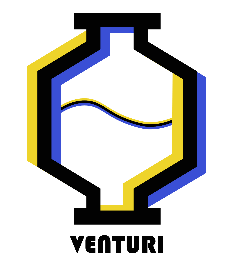  Załącznik nr 3 do Regulaminu Koła Naukowego Inżynierii Chemicznej i ProcesowejImię i nazwisko: 	___________________________	Warszawa, dnia ___/___/20___ r.Adres e-mail:	___________________________SPRAWOZDANIEz działalności Członka KN IChiP w okresie próbnymInformuję, iż w trakcie okresu próbnego wziąłem udział w następujących projektach i/lub czynnościach Koła Naukowego Inżynierii Chemicznej i Procesowej:nazwa projektu/czynności: ____________________________________________________mój udział: _________________________________________________________________________________________________________________________________________________nazwa projektu/czynności: ____________________________________________________mój udział: _________________________________________________________________________________________________________________________________________________nazwa projektu/czynności: ____________________________________________________mój udział: _________________________________________________________________________________________________________________________________________________nazwa projektu/czynności: ____________________________________________________mój udział: _________________________________________________________________________________________________________________________________________________nazwa projektu/czynności: ____________________________________________________mój udział: _________________________________________________________________________________________________________________________________________________Jeżeli było ich więcej, prosimy o dopisanie po drugiej stronie kartki.Zapoznałem się, zrozumiałem i akceptuję Regulamin Koła. Opłaciłem semestralną składkę członkowską w wysokości 10 zł. Od momentu zakończenia okresu próbnego posiadam pełne prawa wyborcze.	________________________________		 czytelny podpisZałącznik nr 4 do Regulaminu Koła Naukowego Inżynierii Chemicznej i ProcesowejImię i nazwisko: 	___________________________	Warszawa, dnia ___/___/20___ r.Adres e-mail:	___________________________SPRAWOZDANIEz działalności Członka KN IChiP w ubiegłym roku akademickimInformuję, iż w trakcie roku akademickiego 20___/20___ wziąłem udział w następujących projektach i/lub czynnościach Koła Naukowego Inżynierii Chemicznej i Procesowej:nazwa projektu/czynności: ____________________________________________________mój udział: _________________________________________________________________________________________________________________________________________________nazwa projektu/czynności: ____________________________________________________mój udział: _________________________________________________________________________________________________________________________________________________nazwa projektu/czynności: ____________________________________________________mój udział: _________________________________________________________________________________________________________________________________________________nazwa projektu/czynności: ____________________________________________________mój udział: _________________________________________________________________________________________________________________________________________________nazwa projektu/czynności: ____________________________________________________mój udział: _________________________________________________________________________________________________________________________________________________nazwa projektu/czynności: ____________________________________________________mój udział: _________________________________________________________________________________________________________________________________________________Jeżeli było ich więcej, prosimy o dopisanie po drugiej stronie kartki.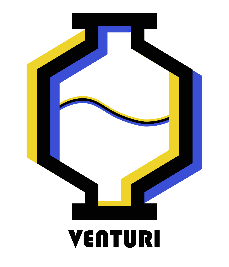 Załącznik nr 5 do Regulaminu Koła Naukowego Inżynierii Chemicznej i ProcesowejImię i nazwisko: 	___________________________	Warszawa, dnia ___/___/20___ r.Adres e-mail:	___________________________WNIOSEK o wykreślenie z listy członków Koła Naukowego Inżynierii Chemicznej i ProcesowejProszę o wykreślenie z listy członków Koła Naukowego Inżynierii Chemicznej i Procesowej. Uzasadnienie prośby:__________________________________________________________________________________________________________________________________________________________________________________________________________________________________________________________________________________________________________________________________________________________________________________________________________________________________________________________________Przyjmuję do wiadomości, iż wraz z zatwierdzeniem wniosku przez Przewodniczącego Koła tracę wszystkie nabyte przeze mnie przywileje wynikające z członkostwa. W przypadku chęci ponownego wstąpienia do KN IChiP zostanę do niego przyjęty jako Członek na okresie próbnym.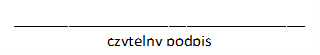 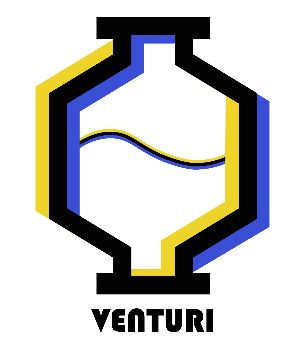 Wypełnia Przewodniczący Koła Naukowego:Zatwierdzam, iż wnioskodawca: (zaznaczyć krzyżykiem)□ wywiązał się ze wszelkich czynności związanych z jego członkostwem w Kole Naukowym;□został usunięty z listy członków._______________________________                                                              ________________________                          Pieczęć                                                                                                                 Data i podpisZałącznik nr 6 do Regulaminu Koła Naukowego Inżynierii Chemicznej i ProcesowejZasady przeprowadzania Wyborów do ZarząduUstalenie terminu1) Wybory do Zarządu odbywają się w trakcie sprawozdawczo-podsumowującego Walnego Zebrania. Zgodnie z Regulaminem Koła powinno ono się odbyć w ciągu trzech tygodni przed rozpoczęciem letniej sesji egzaminacyjnej.2) Termin wyborów powinien zostać ustalony tak, by nie kolidował z planem zajęć wszystkich roczników na Wydziale. 3) Informacja o terminie Wyborów powinna zostać ogłoszona co najmniej tydzień przed tym terminem. Należy zatroszczyć się, by informacja została dostarczona środkami komunikacji, które zapewnią dotarcie do niej każdemu Członkowi Koła. Komisja skrutacyjna1) W trakcie Walnego Zebrania wyborczego zostaje wybrana komisja skrutacyjna złożona z trzech Członków Koła. 2) Członkowie komisji skrutacyjnej nie mogą kandydować w Wyborach. 3) W skład komisji skrutacyjnej mogą wchodzić Członkowie Zarządu, jednak nie mogą stanowić całości jej składu. 4) Skład komisji skrutacyjnej powinien być znany wszystkim uczestnikom Walnego Zebrania i powinien być przez nich zaakceptowany. 5) Zadaniem komisji skrutacyjnej jest nadzorowanie poprawnego przebiegu Wyborów, zbieranie wypełnionych kart do głosowania, zliczanie głosów oraz sporządzanie protokołu z Wyborów. Wzór protokołu jest zawarty na końcu tego Załącznika. Wyłonienie kandydatów1) Kandydatem może zostać każdy Członek Koła posiadający prawa wyborcze. 2) Kandydaci mogą być zgłaszani przez wszystkich Członków Koła posiadających prawa wyborcze oraz Opiekuna Koła. Kandydat może zostać zgłoszony przez samego siebie. 3) Po zebraniu wszystkich kandydatów każdy z nich, w kolejności zgłoszenia, wygłasza krótką przemowę wyborczą. Przebieg głosowania1) Wybory są bezpośrednie, równe, wolne i tajne. 2) Karty do głosowania mogą stanowić nieduże puste kartki lub przygotowane karty do głosowania według wzoru zamieszczonego na końcu tego Załącznika. 3) Wybory odbywają się w systemie proporcjonalnym. 4) Każdy z uprawnionych może oddać głos na maksymalnie pięciu kandydatów, podając numer kandydata ustalony według kolejności zgłoszeń. 5) Wybory są ważne, jeżeli liczba obecnych Członków Koła przekroczyła 1/3 wszystkich Członków uprawnionych do głosowania. Czynności organizacyjne po głosowaniu1) Karty do głosowania należy zebrać, umieszczając je w wyznaczonym do tego pojemniku z nieprzezroczystego materiału. 2) Po zebraniu głosów komisja skrutacyjna udaje się w pełnym składzie do głównego pokoju Koła, gdzie zlicza głosy według ustalonego systemu. 3) Komisja skrutacyjna sporządza protokół według określonego wzoru i obwieszcza wyniki głosowania, wraz z ilością uzyskanych głosów, wszystkim kandydatom oraz uczestnikom Walnego Zebrania. 4) Protokół z głosowania musi zostać w całości opublikowany przy pomocy środków komunikacji, które umożliwią wszystkim Członkom Koła dokładne zapoznanie się z jego treścią. 5) Oryginał protokołu oraz karty do głosowania są przechowywane w głównym pokoju Koła w wyznaczonym miejscu. Wybory uzupełniające1) Przy zaistnieniu okoliczności wymienionych w Regulaminie Koła przeprowadza się wybory uzupełniające, w których wybiera się jednego lub więcej Członków Zarządu, którzy będą sprawowali tą funkcję aż do końca kadencji obecnego Zarządu. 2) Wybory uzupełniające przeprowadza się w trakcie Walnego Zebrania na zasadach analogicznych do zwyczajnych wyborów do Zarządu, z wyjątkiem, iż każdy głosujący może oddać maksymalnie tyle głosów, ilu Członków Koła opuściło Zarząd.WZÓR Warszawa, dd.mm.rrrr r. Protokół komisji skrutacyjnej z wyborów Zarządu Koła Naukowego Inżynierii Chemicznej i Procesowej na rok akademicki 20XX/20XXLiczba Członków Koła uprawnionych do głosowania XX Liczba Członków Koła uprawnionych do głosowania obecnych w dniu głosowania na Walnym Zebraniu XX Liczba obecnych Członków uprawnionych do głosowania przekroczyła 1/3 całkowitej liczby uprawnionych do głosowania, wobec czego stwierdza się ważność wyborów. Liczba głosów ważnych XX Liczba głosów nieważnych XX Zgłoszono następujące kandydatury (wymienione w kolejności zgłoszeń). Każda z osób otrzymała następującą liczbę ważnych głosów: 1. XXX XX głosów xx.xx % 2. XXX XX głosów xx.xx % 3. XXX XX głosów xx.xx % 4. XXX XX głosów xx.xx % 5. XXX XX głosów xx.xx % 6. XXX XX głosów xx.xx % 7. XXX XX głosów xx.xx % 8. XXX XX głosów xx.xx % 9. XXX XX głosów xx.xx % Niniejszym na podstawie powyższych wyników jako skład Zarządu wybrano następujące osoby (wymienione w kolejności alfabetycznej): 1. XXX 2. XXX 3. XXX 4. XXX 5. XXX Komisja skrutacyjna stwierdziła brak nieprawidłowości w przebiegu wyborów. Członkowie komisji skrutacyjnej: 1. XXX _______________________________ 2. XXX _______________________________                                                       _________________3. XXX _______________________________                                                                    pieczęć Koła pieczęć Kołapieczęć Koła  datapodpis przyjmującegopodpis przyjmującegopieczęć Kołapieczęć Koładatapodpis przyjmującegopodpis przyjmującego